администрация ПОСТАНОВЛЯЕТ: 1. Утвердить муниципальную адресную программу «Уплотнение жилого фонда в п. Косью, входящего в состав  муниципального образования городского поселения «Путеец» согласно приложению к настоящему постановлению.          2. Настоящее постановление вступает в силу с даты подписания и подлежит размещению на официальном сайте администрации муниципального района «Печора».Приложение  к постановлению администрации  МР «Печора»от 23.01.2019 г. №  76ПАСПОРТ МУНИЦИПАЛЬНОЙ АДРЕСНОЙ ПРОГРАММЫ«Уплотнение жилого фонда в п. Косью, входящего в состав  муниципального образования городского поселения «Путеец»1. Содержание проблемы и обоснование необходимостиее решения программными мероприятиямиПоселок сельского типа Косью (бывший рабочий поселок), находится на железнодорожной станции Косью, в 101 км от г. Печора, на левом берегу реки Косью (приток Усы), в месте ее пересечения с Северной железной дорогой. На основании Закона Республики Коми от 05.10.2011 № 106-РЗ «Об объединении муниципальных образований городского поселения «Путеец» и сельских поселений «Сыня», «Косью», расположенных на территории муниципального образования муниципального района «Печора» в Республике Коми, и внесении в связи с этим изменений в некоторые законы Республики Коми» с 2011 года поселок сельского типа Косью входит в состав МО ГП «Путеец». Одной из наиболее острых проблем отрасли жилищно-коммунального хозяйства является задолженность за предоставленные коммунальные услуги, где основную долю составляет задолженность населения, задолженность по пустующему жилью, а также консолидация объектов коммунальной инфраструктуры неперспективных поселков в целях снижения затрат на их содержание. АО «КТК» обеспечивает деятельность централизованных систем теплоснабжения, водоснабжения и водоотведения п. Косью. В данном населенном пункте находятся два многоквартирных дома, в которых суммарно зарегистрировано 94 человека. При этом себестоимость ресурсоснабжения на данных территориях является самой высокой среди всех населенных пунктов МР «Печора».Задолженность населения двух многоквартирных домов п. Косью перед управляющей и ресурсоснабжающими организациями по состоянию на 01.10.2018 составила более 4 656 тыс. рублей, задолженность по пустующему жилью в 2017 году составила более 1 180 тыс. рублей, за 8 месяцев 2018 года – 921 тыс. рублей.За 8 месяцев 2018 года наблюдается высокая себестоимость централизованного ресурсоснабжения:себестоимость поставки тепловой энергии составляет 10 869 руб./Гкал без НДС;себестоимость водоотведения составляет 645 рублей/куб.м без НДС;себестоимость водоснабжения составляет 446 рублей/куб.м без НДС.За указанный период отмечается низкая собираемость платежей с потребителей – 61 %.Кроме того, существует необходимость осуществления капитальных вложений для осуществления текущей деятельности (оценочно – около 100 млн. рублей).По прогнозным значениям в 2019-2020 гг. сохранится высокий уровень издержек по оплате за пустующее муниципальное жилье – 1 381 тыс. рублей, а также за содержание, текущий и капитальный ремонт общего имущества в части пустующего жилья.Консолидированные расходы республиканского бюджета на субсидии и бюджета МО МР «Печора» на оплату коммунальных услуг по пустующему жилью по состоянию на 01.10.2018 составляют 15 136 тыс. рублей.Еще одной проблемой п. Косью, входящего в состав муниципального образования городского поселения «Путеец», является отсутствие рынка труда, перспектив развития и дальнейшего существования в связи с отсутствием объемов производства. Наличие неперспективного поселка является определенным сдерживающим фактором развития экономики МР «Печора». На поддержание жизнедеятельности в п. Косью направляются средства бюджета МО МР «Печора» и МО ГП «Путеец». Ситуация усугубляется тем, что п. Косью малонаселен. В двух многоквартирных домах (60 и 65 квартир) зарегистрировано 94 человека. Населенный пункт труднодоступен в транспортном отношении, так как прямое сообщение имеется только по железной дороге, что в свою очередь влияет на возможность обеспечения жителей населенного пункта необходимыми социальными услугами, а также на удорожание этих услуг (фактор удаленности доставки услуги). В рамках реализации настоящей Программы необходимо:разработать нормативные правовые акты по формированию очередности, порядку и условиям переселения граждан из многоквартирных домов п. Косью; разработать план реструктуризации инженерной и социальной инфраструктуры п. Косью;организовать информационно-разъяснительную работу с гражданами по вопросам переселения из п. Косью, а также разместить в средствах массовой информации материалы о целях, задачах и ходе реализации Программы. 2. Цели и задачи ПрограммыЦелью Программы является переселение граждан, проживающих в жилом фонде, эксплуатация которого экономически нецелесообразна в п.Косью (МО ГП «Путеец»).Для достижения цели Программы требуется решить следующие задачи:обследовать жилой фонд п.Косью, составить реестр многоквартирных домов (квартир), эксплуатация которых экономически нецелесообразна; провести мероприятия по реструктуризации социальной инфраструктуры п. Косью в целях минимизации затрат на обслуживание инженерной и социальной инфраструктуры;разработать эффективные механизмы переселения граждан, соответствующие действующему законодательству;привлечь средства республиканского бюджета Республики Коми и федерального бюджета (Фонда содействия реформированию жилищно-коммунального хозяйства) для обеспечения переселяемых граждан благоустроенным жильем, отвечающим требованиям законодательства.В рамках достижения цели и решения задач Программы   планируется проведение административных, организационных, информационных, социальных, мероприятий и мероприятий судебного воздействия.3. Система программных мероприятийВ рамках Программы планируется реализовать комплекс мероприятий, направленных на переселение граждан, а также снижение и ликвидацию задолженности потребителей за жилищно-коммунальные услуги (в том числе по пустующему жилью):проведение мониторинга кредиторской задолженности потребителей многоквартирных домов в п. Косью за жилищно-коммунальные услуги, предоставление обобщенной информации в администрацию МР «Печора»;проведение заседаний рабочей комиссии по контролю за исполнением Программы;проведение информационно-разъяснительной работы с населением: размещение информации через СМИ, на стендах в многоквартирных домах п. Косью о Программе;обеспечение устойчивости платежеспособности и доступности для потребителей жилищно-коммунальных услуг за счет возмещения недополученных доходов в связи с предоставлением гражданам субсидий на оплату жилого помещения и коммунальных услуг и др. 4. Оценка эффективности реализации ПрограммыВ результате реализации мероприятий Программы ожидается, что в течение 2019 - 2020 годов будут достигнуты следующие результаты:снижение затрат за жилищно-коммунальные услуги по пустующему жилью в многоквартирных домах п. Косью;снижение затрат на содержание жилого фонда, объектов внешнего благоустройства (автомобильные дороги, зеленые зоны, объекты освещения и др.);переселение граждан и их семей из многоквартирных домов п. Косью в    г. Печора в рамках Программы.Приложение 1 
к муниципальной адресной программе «Уплотнение жилого фонда в п. Косью, входящего в состав муниципального образования городского поселения «Путеец» на 2019 - 2020 годыПриложение 2 
к муниципальной адресной программе  «Уплотнение жилого фонда в п. Косью, входящего в состав муниципального образования городского поселения «Путеец» на 2019 - 2020 годыАДМИНИСТРАЦИЯ МУНИЦИПАЛЬНОГО РАЙОНА «ПЕЧОРА»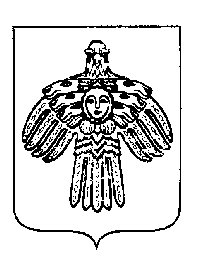 «ПЕЧОРА»  МУНИЦИПАЛЬНÖЙ  РАЙОНСААДМИНИСТРАЦИЯ ПОСТАНОВЛЕНИЕ ШУÖМПОСТАНОВЛЕНИЕ ШУÖМПОСТАНОВЛЕНИЕ ШУÖМ«  23  » января  2019 г.г. Печора,  Республика Коми	                 №  76Об утверждении муниципальной адресной программы «Уплотнение жилого фонда в п. Косью, входящего в состав  муниципального образования городского поселения «Путеец»Глава муниципального района –руководитель администрации   Н. Н. ПаншинаНаименование Программы«Уплотнение жилого фонда в п. Косью, входящего в состав  муниципального образования городского поселения «Путеец», на 2019 - 2020 годы (далее – Программа).Ответственный исполнитель ПрограммыОтдел управления жилым фондом администрации МР «Печора».Соисполнители ПрограммыАдминистрации городского поселения «Путеец» (далее – ГП «Путеец»;Комитет по управлению муниципальной собственностью администрации МР «Печора»;Отдел жилищно-коммунального хозяйства администрации МР «Печора». Участники ПрограммыУправляющая компания:Печорский филиал АО «Коми тепловая компания» (далее – АО «КТК»);Ресурсоснабжающие организации (по согласованию): АО «Коми энергосбытовая компания»; НО РК «Региональный фонд капитального ремонта многоквартирных домов».Цель ПрограммыПереселение граждан, проживающих в жилом фонде п.Косью, эксплуатация которого экономически нецелесообразна в муниципальном образовании городского поселения «Путеец» (далее – МО ГП «Путеец»).Задачи Программыобследование жилого фонда п.Косью, составление реестра многоквартирных домов (квартир), эксплуатация которых экономически нецелесообразна; разработка эффективных механизмов переселения граждан, соответствующих действующему законодательству;привлечение средств республиканского бюджета Республики Коми и федерального бюджета (Фонда содействия реформированию жилищно-коммунального хозяйства) для обеспечения переселяемых граждан благоустроенным жильем, отвечающим требованиям законодательства;обеспечение доступа граждан для получения услуг социально-бытового назначения (образование, здравоохранение, спорт, культура, бытовое обслуживание и т.д.).Целевые показатели (индикаторы) ПрограммыКоличество граждан, переселенных  в рамках Программы в   2019 - 2020 годах составит  94 человекаЭтапы и сроки реализации Программы2019 - 2020 годы Объемы финансирования Программы79 578 тыс. рублейОжидаемые результатыснижение затрат за жилищно-коммунальные услуги по оплате коммунальных услуг за пустующее муниципальное жилье на 1 381 тыс. рублей в год;снижение затрат на содержание жилищного фонда, объектов внешнего благоустройства (автомобильные дороги,  объекты освещения и др.)АдресКол-во человекВсего жилых помещенийВид собственностиВид собственностиПустующие муници-пальные  жилые помещения, ед.Количество (площадь) жилых помещений, полежащих переселению, кв.м.Количество (площадь) жилых помещений, полежащих переселению, кв.м.Количество (площадь) жилых помещений, полежащих переселению, кв.м.Дополнительная информацияАдресКол-во человекВсего жилых помещениймуни-ципальнаячастнаяПустующие муници-пальные  жилые помещения, ед.Количество (площадь) жилых помещений, полежащих переселению, кв.м.Количество (площадь) жилых помещений, полежащих переселению, кв.м.Количество (площадь) жилых помещений, полежащих переселению, кв.м.Дополнительная информацияАдресКол-во человекВсего жилых помещениймуни-ципальнаячастнаяПустующие муници-пальные  жилые помещения, ед.Общее количество (площадь) жилых помещениймуни-ципаль-наячастнаяДополнительная информацияг. Печора,п. Косью,ул. Лесная, д.1726048121643(2 012,6 кв.м)32 (1546 кв.м)11 (466,6 кв.м.)32,6 кв.м. находятся в собственности ООО «КТК»г. Печора,п. Косью,ул. Лесная, д.622656054516(861,3 кв.м.)15 (799 кв.м.)1 (62,3 кв.м.)Квартира № 4 (площадь - 98,7 кв.м.) и квартира № 5 (площадь - 97,7 кв.м.) являются нежилыми.Квартиры № 26 и № 27 (I этаж) являются собственностью магазина.Итого:94125108176159(2873,9 кв. м)47 (2345 кв.м.)12 (528,9 кв.м.)Однокомнатные квартирыОднокомнатные квартирыОднокомнатные квартирыДвухкомнатные квартирыДвухкомнатные квартирыДвухкомнатные квартирыТрехкомнатные квартирыТрехкомнатные квартирыТрехкомнатные квартирыНомерПлощадь квартиры, кв.мСтоимость квартиры, тыс.рублей*НомерПлощадь квартиры, кв.мСтоимость квартиры, тыс.рублей*НомерПлощадь квартиры, кв.мСтоимость квартиры, тыс.рублей*1. г. Печора,п. Косью, ул. Лесная, д.1231,3ч862148,11 376961,61 7301. г. Печора,п. Косью, ул. Лесная, д.1532ч862346,71 37612611 7301. г. Печора,п. Косью, ул. Лесная, д.11431,4862447,91 3762260,91 7301. г. Печора,п. Косью, ул. Лесная, д.12032,2862748,81 3762561,31 7301. г. Печора,п. Косью, ул. Лесная, д.12331,78621048,21 3762860,71 7301. г. Печора,п. Косью, ул. Лесная, д.12631,98621647,71 3763049ч1 7301. г. Печора,п. Косью, ул. Лесная, д.129328621848,61 3763449,4ч1 7301. г. Печора,п. Косью, ул. Лесная, д.13831ч8622148,7ч1 3763661,41 7301. г. Печора,п. Косью, ул. Лесная, д.14432,48622448,41 3763749,3 ч1 7301. г. Печора,п. Косью, ул. Лесная, д.14732,8ч8622748,91 3763961,3ч1 7301. г. Печора,п. Косью, ул. Лесная, д.15032,4ч8623148,61 3764049,4ч 1 7301. г. Печора,п. Косью, ул. Лесная, д.15931,38623347,31 37643501 7301. г. Печора,п. Косью, ул. Лесная, д.14647,21 3764961,21 7301. г. Печора,п. Косью, ул. Лесная, д.14848,21 3765261,81 7301. г. Печора,п. Косью, ул. Лесная, д.15148,71 3765561,41 7301. г. Печора,п. Косью, ул. Лесная, д.16048,51 376Стоимость, рублей12 (5 ч/с; 7 м/с)414(159,5 ч/с; 222,9 м/с)10 34416(1 ч/с; 15 м/с)770,5(48,7ч/с; 721,8 м/с)22 016 15(5 ч/с; 10 м/с)859,7(258,4 ч/с; 601,3 м/с)25 950 * стоимость 1-комн.квартиры – 862 тыс. рублей; стоимость 2-комн.квартиры – 1 376 тыс. рублей; стоимость 3-комн.квартиры – 1 730 тыс. рублей.ИТОГО: 43 квартиры стоимостью 58 310 тыс. рублей11 – ч/с  32 – м/с* стоимость 1-комн.квартиры – 862 тыс. рублей; стоимость 2-комн.квартиры – 1 376 тыс. рублей; стоимость 3-комн.квартиры – 1 730 тыс. рублей.ИТОГО: 43 квартиры стоимостью 58 310 тыс. рублей11 – ч/с  32 – м/с* стоимость 1-комн.квартиры – 862 тыс. рублей; стоимость 2-комн.квартиры – 1 376 тыс. рублей; стоимость 3-комн.квартиры – 1 730 тыс. рублей.ИТОГО: 43 квартиры стоимостью 58 310 тыс. рублей11 – ч/с  32 – м/с* стоимость 1-комн.квартиры – 862 тыс. рублей; стоимость 2-комн.квартиры – 1 376 тыс. рублей; стоимость 3-комн.квартиры – 1 730 тыс. рублей.ИТОГО: 43 квартиры стоимостью 58 310 тыс. рублей11 – ч/с  32 – м/с* стоимость 1-комн.квартиры – 862 тыс. рублей; стоимость 2-комн.квартиры – 1 376 тыс. рублей; стоимость 3-комн.квартиры – 1 730 тыс. рублей.ИТОГО: 43 квартиры стоимостью 58 310 тыс. рублей11 – ч/с  32 – м/с* стоимость 1-комн.квартиры – 862 тыс. рублей; стоимость 2-комн.квартиры – 1 376 тыс. рублей; стоимость 3-комн.квартиры – 1 730 тыс. рублей.ИТОГО: 43 квартиры стоимостью 58 310 тыс. рублей11 – ч/с  32 – м/с* стоимость 1-комн.квартиры – 862 тыс. рублей; стоимость 2-комн.квартиры – 1 376 тыс. рублей; стоимость 3-комн.квартиры – 1 730 тыс. рублей.ИТОГО: 43 квартиры стоимостью 58 310 тыс. рублей11 – ч/с  32 – м/с* стоимость 1-комн.квартиры – 862 тыс. рублей; стоимость 2-комн.квартиры – 1 376 тыс. рублей; стоимость 3-комн.квартиры – 1 730 тыс. рублей.ИТОГО: 43 квартиры стоимостью 58 310 тыс. рублей11 – ч/с  32 – м/с* стоимость 1-комн.квартиры – 862 тыс. рублей; стоимость 2-комн.квартиры – 1 376 тыс. рублей; стоимость 3-комн.квартиры – 1 730 тыс. рублей.ИТОГО: 43 квартиры стоимостью 58 310 тыс. рублей11 – ч/с  32 – м/с* стоимость 1-комн.квартиры – 862 тыс. рублей; стоимость 2-комн.квартиры – 1 376 тыс. рублей; стоимость 3-комн.квартиры – 1 730 тыс. рублей.ИТОГО: 43 квартиры стоимостью 58 310 тыс. рублей11 – ч/с  32 – м/с2. г. Печора, п. Косью, ул. Лесная, д.6833,88621247,91 376662,3ч1 7302. г. Печора, п. Косью, ул. Лесная, д.62433,18621065,41 7302. г. Печора, п. Косью, ул. Лесная, д.63532,78621565,41 7302. г. Печора, п. Косью, ул. Лесная, д.62065,51 7302. г. Печора, п. Косью, ул. Лесная, д.62161,91 7302. г. Печора, п. Косью, ул. Лесная, д.63064,91 7302. г. Печора, п. Косью, ул. Лесная, д.63464,81 7302. г. Печора, п. Косью, ул. Лесная, д.637651 7302. г. Печора, п. Косью, ул. Лесная, д.63864,81 7302. г. Печора, п. Косью, ул. Лесная, д.64049,61 7302. г. Печора, п. Косью, ул. Лесная, д.65484,21 7302. г. Печора, п. Косью, ул. Лесная, д.65549,61 730Стоимость, рублей3 (3 м/с)99,6(99,6 м/с)2 5861 (3 м/с)47,9(47,9 м/с)1 37612(1 ч/с; 11 м/с)763,4(62,3 ч/с; 701,1 м/с)19 030 * стоимость 1-комн.квартиры – 862 тыс. рублей; стоимость 2-комн.квартиры – 1 376 тыс. рублей; стоимость 3-комн.квартиры – 1 730 тыс. рублей.ИТОГО: 16 квартир стоимостью 21 268 тыс. рублей1 – ч/с  15 – м/с* стоимость 1-комн.квартиры – 862 тыс. рублей; стоимость 2-комн.квартиры – 1 376 тыс. рублей; стоимость 3-комн.квартиры – 1 730 тыс. рублей.ИТОГО: 16 квартир стоимостью 21 268 тыс. рублей1 – ч/с  15 – м/с* стоимость 1-комн.квартиры – 862 тыс. рублей; стоимость 2-комн.квартиры – 1 376 тыс. рублей; стоимость 3-комн.квартиры – 1 730 тыс. рублей.ИТОГО: 16 квартир стоимостью 21 268 тыс. рублей1 – ч/с  15 – м/с* стоимость 1-комн.квартиры – 862 тыс. рублей; стоимость 2-комн.квартиры – 1 376 тыс. рублей; стоимость 3-комн.квартиры – 1 730 тыс. рублей.ИТОГО: 16 квартир стоимостью 21 268 тыс. рублей1 – ч/с  15 – м/с* стоимость 1-комн.квартиры – 862 тыс. рублей; стоимость 2-комн.квартиры – 1 376 тыс. рублей; стоимость 3-комн.квартиры – 1 730 тыс. рублей.ИТОГО: 16 квартир стоимостью 21 268 тыс. рублей1 – ч/с  15 – м/с* стоимость 1-комн.квартиры – 862 тыс. рублей; стоимость 2-комн.квартиры – 1 376 тыс. рублей; стоимость 3-комн.квартиры – 1 730 тыс. рублей.ИТОГО: 16 квартир стоимостью 21 268 тыс. рублей1 – ч/с  15 – м/с* стоимость 1-комн.квартиры – 862 тыс. рублей; стоимость 2-комн.квартиры – 1 376 тыс. рублей; стоимость 3-комн.квартиры – 1 730 тыс. рублей.ИТОГО: 16 квартир стоимостью 21 268 тыс. рублей1 – ч/с  15 – м/с* стоимость 1-комн.квартиры – 862 тыс. рублей; стоимость 2-комн.квартиры – 1 376 тыс. рублей; стоимость 3-комн.квартиры – 1 730 тыс. рублей.ИТОГО: 16 квартир стоимостью 21 268 тыс. рублей1 – ч/с  15 – м/с* стоимость 1-комн.квартиры – 862 тыс. рублей; стоимость 2-комн.квартиры – 1 376 тыс. рублей; стоимость 3-комн.квартиры – 1 730 тыс. рублей.ИТОГО: 16 квартир стоимостью 21 268 тыс. рублей1 – ч/с  15 – м/с* стоимость 1-комн.квартиры – 862 тыс. рублей; стоимость 2-комн.квартиры – 1 376 тыс. рублей; стоимость 3-комн.квартиры – 1 730 тыс. рублей.ИТОГО: 16 квартир стоимостью 21 268 тыс. рублей1 – ч/с  15 – м/сИТОГО по п. Косью:  59 квартир общей стоимостью 79 578 тыс. рублейИТОГО по п. Косью:  59 квартир общей стоимостью 79 578 тыс. рублейИТОГО по п. Косью:  59 квартир общей стоимостью 79 578 тыс. рублейИТОГО по п. Косью:  59 квартир общей стоимостью 79 578 тыс. рублейИТОГО по п. Косью:  59 квартир общей стоимостью 79 578 тыс. рублейИТОГО по п. Косью:  59 квартир общей стоимостью 79 578 тыс. рублейИТОГО по п. Косью:  59 квартир общей стоимостью 79 578 тыс. рублейИТОГО по п. Косью:  59 квартир общей стоимостью 79 578 тыс. рублейИТОГО по п. Косью:  59 квартир общей стоимостью 79 578 тыс. рублейИТОГО по п. Косью:  59 квартир общей стоимостью 79 578 тыс. рублей